ПОСТАНОВЛЕНИЕАдминистрации муниципального образования«Мамхегское сельское поселение»                         от 23.12.2022 г.  №38                                                                                                            а.Мамхег«Об утверждении Регламента работы административной комиссии муниципального образования «Мамхегское сельское поселение»»          В соответствии с Постановлением Кабинета Министров Республики Адыгея от 1 апреля 2021г. №58 «Об утверждении Регламента работы административной комиссии», ст. 5 Закона Республики Адыгея «Об административных комиссиях», Устава муниципального образования «Мамхегское сельское поселение»,ПОСТАНОВЛЯЮ:       1. Утвердить Регламент работы административной комиссии согласно приложению.       2.Настоящее постановление  обнародовать в газете «Заря».       3. Настоящее постановление  вступает в силу со дня его обнародования.       4. Контроль над исполнением настоящего постановления оставляю за собой.Глава муниципального образования «Мамхегское сельское поселение»                                                                                   Р.А. Тахумов Приложение к Постановлению главы администрации муниципального образования«Мамхегское сельское поселение»От 23.12.2022г.№38Регламент работы административной комиссии муниципального образования «Мамхегское сельское поселение»1.Настоящий регламент работы административной комиссии муниципального образования «Мамхегское сельское поселение» разработан в соответствии с Законом Республики Адыгея от 9 января 2007г. №54 «Об административных комиссиях» (Собрание законодательств Республики Адыгея, 2007,№ 1; 2008,№ 4; 2013, № 5; 2015, № 8; 2019, № 8), Постановлением Кабинета Министров Республики Адыгея от 1 апреля 2021г. №58  и определяет порядок проведения заседания административной комиссии и их периодичность.2. Заседания административной комиссии муниципального образования «Мамхегское сельское поселение»  проводятся с периодичностью, обеспечивающей соблюдение сроков рассмотрения дел об административных правонарушениях, установленных Кодексом Российской Федерации об административных правонарушениях (далее - Кодекс), но не реже одного раза в месяц.3. Заседание административной комиссии муниципального образования «Мамхегское сельское поселение» считается правомочным, если на нем присутствует более половины от установленного числа членов административной комиссии.4. Председатель административной комиссии муниципального образования «Мамхегское сельское поселение» с учетом сроков и порядка рассмотрения дел об административных правонарушениях, установленных Кодексом, определяет дату и время заседания административной комиссии.5. В случае отсутствия председателя административной комиссии муниципального образования «Мамхегское сельское поселение» его замещает заместитель председателя административной комиссии.6. Ответственный секретарь административной комиссии муниципального образования «Мамхегское сельское поселение» извещает членов административной комиссии и лиц, участвующих в производстве по делу об административном правонарушении, о времени и месте рассмотрения дела не менее чем за три рабочих дня до дня заседания административной комиссии.7. В случае отсутствия ответственного секретаря административной комиссии муниципального образования «Мамхегское сельское поселение» (отпуск, командировка, болезнь) его обязанности по поручению председателя административной комиссии исполняет член административной комиссии.8. Председатель административной комиссии муниципального образования «Мамхегское сельское поселение» в ходе заседания административной комиссии обеспечивает рассмотрение дела об административном правонарушении в порядке, установленном Кодексом.9. Ответственный секретарь административной комиссии муниципального образования «Мамхегское сельское поселение» ведет протокол рассмотрения административной комиссией дела об административном правонарушении (далее - протокол).10. Протокол подписывается председателем административной комиссии муниципального образования «Мамхегское сельское поселение» и ответственным секретарем административной комиссии.11. По результатам рассмотрения дела об административном правонарушении может быть вынесено постановление либо определение в соответствии с Кодексом (далее - решение).12. Решение принимается простым большинством голосов членов административной комиссии  муниципального образования «Мамхегское сельское поселение», присутствующих на заседании.13. Решение подписывается председателем административной комиссии муниципального образования «Мамхегское сельское поселение».РЕСПУБЛИКА АДЫГЕЯАдминистрацияМО «Мамхегское сельскоепоселение»385440, а. Мамхег,,ул. Советская,54а.88-777-3-9-22-34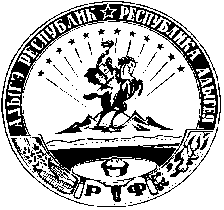 АДЫГЭ РЕСПУБЛИКМуниципальнэ образованиеу«Мамхыгъэ чъыпIэ кой»иадминистрацие385440, къ. Мамхэгъ,ур. Советскэм, 54а.88-777-3-9-22-34